 aMaritime and Coastguard MERCHANT SHIPPING NOTICE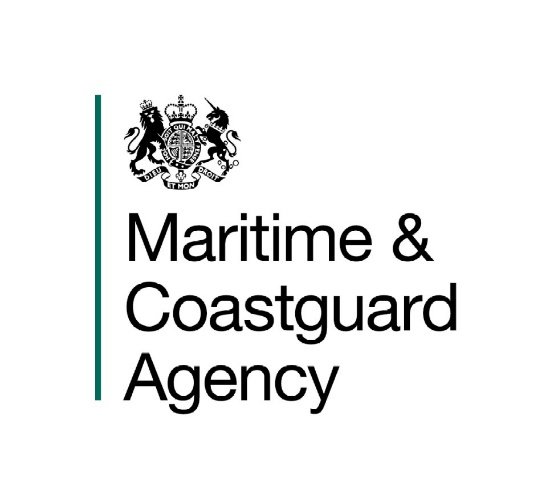 MSN  1881(M)Background1.1	The purpose of this Merchant Shipping Notice is to set out the technical requirements of Annex V as defined in regulation 3(a)(iv) of the Merchant Shipping (Technical Requirements for Inland Waterway Vessels) (Amendment) Regulations 2018 (which amends regulation 2(1) of the Merchant Shipping (Technical Requirements for Inland Waterway Vessels) Regulations 2010) (S.I. 2010/1075).1.2	The objective of publishing this Merchant Shipping Notice is to inform the operators of inland waterway vessels that intend to operate on the waterway network of mainland Europe what certification they need to carry for their vessel in order to comply with Directive (EU) 2016/1629 (‘the Directive’).1.3	Owing to the derogation under Article 24(1)(a) of the Directive, inland waterway vessels which remain solely in the UK are not affected by this Merchant Shipping Notice.More InformationVessel Standards BranchMaritime and Coastguard Agency,Bay 2/23Spring Place,,,SO15 1EG.Website Address:	www.gov.uk/government/organisations/maritime-and-coastguard-agency  .General Enquiries:	infoline@mcga.gov.uk File Ref:		MS 84/1/103Published:		Printers to Insert 			Please note that all addresses and 			telephone numbers are correct at time of publishing.© Crown Copyright 2018Safer Lives, Safer Ships, .ANNEXANNEX VDETAILED PROCEDURAL PROVISIONSArticle 2.01Inspection bodiesInspection bodies shall be set up by the Member States.Inspection bodies shall consist of a chairman and experts.At least the following shall form part of each body as experts:an official from the administration that is responsible for inland navigation;an expert on the design of inland waterway vessels and their engines;a nautical expert in possession of an inland waterways boatmaster’s licence which authorises the holder to sail the vessel to be inspected.a traditional craft expert for the inspection of traditional craft.The Chairman and the experts within each body shall be designated by the authorities in the Member State in which the body is set up. On taking up their duties, the Chairman and the experts shall submit a written declaration that they will perform them completely independently. No declaration shall be required from officials.Inspection bodies may be assisted by specialist experts in accordance with the national provisions applying.Article 2.02(Left empty)Article 2.03Presentation of the craft for inspectionThe owner, or his representative, shall present the craft in an unladen, cleaned and equipped state. He shall provide any assistance needed for the inspection, such as providing an appropriate dinghy and staff, and uncovering any parts of the hull or fittings that are not directly accessible or visible.The inspection body shall demand a dry inspection on the first occasion. That dry inspection may be dispensed with if a classification certificate or a certificate from a recognised classification society to the effect that the construction meets its requirements can be produced or if a certificate is produced which shows that a competent authority has already carried out a dry inspection for other purposes. Where there is a periodical inspection or an inspection, as provided for in Article 14 of this Directive, the inspection body may require an inspection out of the water.The inspection body shall conduct trial runs during an initial inspection of motor vessels or convoys or where major changes are made to the propulsion or steering equipment.The inspection body may require further operational tests and other supporting documents. That provision shall also apply during the building of the craft.Article 2.04(Left empty)Article 2.05(Left empty)Article 2.06(Left empty)Article 2.07Particulars in and amendments to the Union inland navigation certificateThe owner of a craft, or his representative, shall bring to the notice of the competent authority any change in the name or ownership of a craft, any re-measurement, and any change in the registration or home port, and shall send the Union inland navigation certificate to that authority for amendment.Any competent authority may add any information or change to the Union inland navigation certificate.Where a competent authority adds any alteration or information to a Union inland navigation certificate, it shall inform the competent authority which issued the Union inland navigation certificate thereof.Article 2.08(Left empty)Article 2.09Periodical inspectionCraft shall be subjected to a periodical inspection before expiry of their Union inland navigation certificate.The competent authority shall again lay down the period of validity of the Union inland navigation certificate in accordance with the results of that inspection. The period of validity shall be entered on the Union inland navigation certificate and be brought to the attention of the authority having issued that Union inland navigation certificate.If, rather have its period of validity extended, a Union inland navigation certificate is replaced by a new version, the earlier Union inland navigation certificate shall be returned to the competent authority which issued it.Article 2.10Voluntary inspectionThe owner of a craft, or his representative, may voluntarily request an inspection at any time.That request for an inspection shall be acted upon.Article 2.11(Left empty)Article 2.12(Left empty)Article 2.13(Left empty)Article 2.14(Left empty)Article 2.15ExpensesThe owner of a craft, or his representative, shall bear all of the costs arising from the inspection of the craft and the issuance of the Union inland navigation certificate in accordance with a special set of charges drawn up by each of the Member States.Article 2.16InformationThe competent authority may allow persons demonstrating a well-founded interest to be informed of the contents of a Union inland navigation certificate and may issue those persons with extracts or copies of the Union inland navigation certificates as true and designated as such.Article 2.17Register of Union inland navigation certificatesCompetent authorities shall keep the original, or a copy of all the Union inland navigation certificates they have issued, and shall enter on these any information and alterations, together with any Union inland navigation certificate cancellations and replacements. They shall update the register mentioned in Article 17 of this Directive accordingly.In order to perform administrative measures for maintaining safety and ease of navigation and for implementation of Articles 2.02 to 2.15 of this Annex as well as Articles 6, 9, 10, 13, 14, 15, 20, 21 and 22 of this Directive read-only access to the register in accordance with the model set out in Annex II will be granted to competent authorities of other Member States, Contracting States of the Mannheim Convention and, as far as an equivalent level of privacy is guaranteed, to third countries on the basis of administrative agreements.Article 2.18Unique European vessel identification numberThe unique European vessel identification number (ENI) consists of eight Arabic numerals according to Annex II to this Directive.Unless the craft possesses an ENI at the time of issue of the Union inland navigation certificate, it shall be assigned to that craft by the competent authority of the Member State in which the craft has been registered or has its home port.As far as craft from countries where an assignation of an ENI is not possible are concerned, the ENI to be entered on the Union inland navigation certificate shall be assigned by the competent authority issuing that Union inland navigation certificate.The owner of a craft, or his representative, shall apply to the competent authority for assignment of the ENI. The owner, or his representative, shall also be responsible for affixing to the craft the ENI which is entered in the Union inland navigation certificate.Article 2.19(Left empty)Article 2.20NotificationsEach Member State, or its competent authorities, shall notify the Commission and the other Member States or the other competent authorities:of the names and addresses of the technical services which, together with their national competent authority are responsible for the application of Annex II;of the data sheet as shown in Annex II on the on-board sewage treatment plant types for which an approval has been issued since the last notification;of the recognised type-approvals for on-board sewage treatment systems based on different standards than those laid down in Annex II, for the use on Member States’ national waterways.Within one month of any withdrawal of a type-approval and of the reasons for such withdrawal for on-board sewage treatment systems;of any authorised special anchor following an application to reduce anchor mass, giving its type designation and authorised reduction of anchor mass. The competent authority grants authorisation to the applicant at the earliest three months after notifying the Commission provided that the latter does not raise objectionsof the radar navigation equipment and of the rate-of-turn indicators for which they have issued type-approval. The relevant notice shall include the type-approval number assigned, as well as the type of designation, the name of the manufacturer, the name of the holder of the type-approval and the date of the type-approval;of the competent authorities responsible for approval of specialised firms that can do the installation, replacement, repair or maintenance of radar navigation equipment and rate-of-turn indicators.EU Directive 2016/1629 – Laying Down Technical Requirements for Inland Waterway VesselsTechnical requirements of Annex VNotice to all owners and operators of inland waterway vessels, and navigation and harbour authoritiesThis notice should be read in conjunction with MSN 1879 and MSN 1880SummaryThe purpose of this Merchant Shipping Notice is to set out the technical requirements of Annex V to Directive (EU) 2016/1629